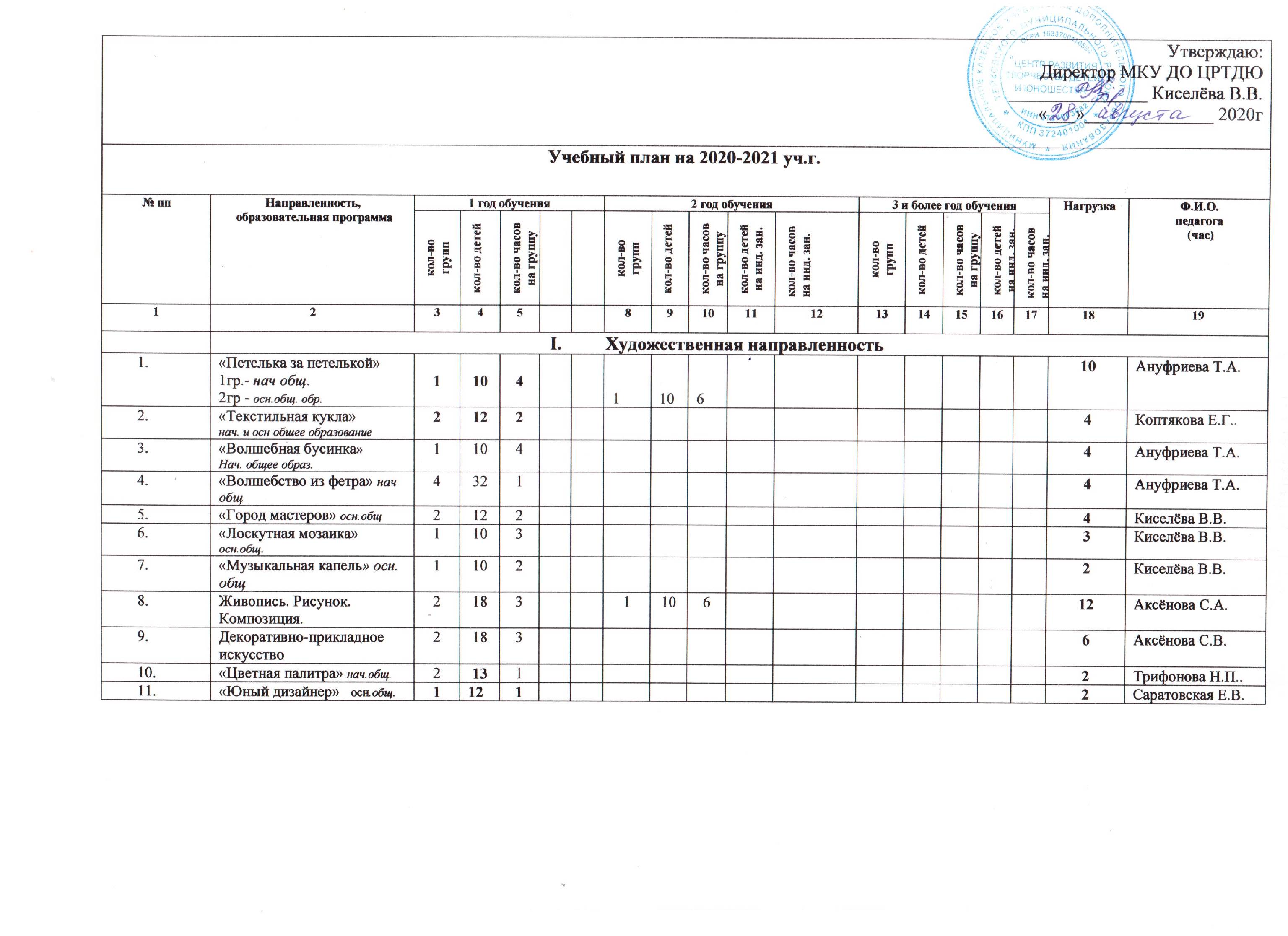 «Рукодельница» нач общ21022Барышникова С.А.«Сказка»(театр тв.) нач общ.11011Барышникова С.А.Театральный «Отражение»11044Титов М.ГТеатр студия «Теремок» нач общ11011812Бойчук Л.В.«Эйдос» литер.11022Иванова Т.А.Театральный «Непоседы» ср.общ21224Юрченко О.Н..«Юный актёр» нач+осн.общ11522Тюрина Н.А.«Удивительная бумага»11511Тюрина Н.А.«Лейся песня»11511Одинцова Г.Ю.«Самоделкин»11311Демидова Е.М.«Выжигание»11022Кувшинов В.А.«Маленький мастер»11211Белова О.Н«Тропинки к знаниям»11022Зуйкова М.М. «Театральный сундучок»11522Емельянова О. В.ИТОГО  по разделу I324328132 Техническая   направленность2 Техническая   направленность2 Техническая   направленность2 Техническая   направленность2 Техническая   направленность2 Техническая   направленность2 Техническая   направленность2 Техническая   направленность2 Техническая   направленность2 Техническая   направленность2 Техническая   направленность2 Техническая   направленность2 Техническая   направленность2 Техническая   направленность2 Техническая   направленность2 Техническая   направленность2 Техническая   направленность2 Техническая   направленность2 Техническая   направленность«Мой Компьютер»11322Бруновский Ю.И.«Робототехника»11322Бруновский Ю.И.«Выпиливание лазерным лобзиком»11322Бруновский ЮИ.«Конструирование и моделирование»11433Белова Л.Р.«Инфознайка»11511Шадрина А.М.Школьная печать11511Шадрина А.М.«Живая открытка (Playcast)»11222Шапоренко О.П.«Я учусь делать проекты»11322Тихонова В.В.«Мой робот»11011Киселева Н.В.«Я изучаю компьютер»11222Подживотова И.В.«Что может компьютер»11022Дельцова А.А.«Я и компьютер»11011Барышникова С.А.ИТОГО  по разделу 212150213. Туристско-краеведческая направленность3. Туристско-краеведческая направленность3. Туристско-краеведческая направленность3. Туристско-краеведческая направленность3. Туристско-краеведческая направленность3. Туристско-краеведческая направленность3. Туристско-краеведческая направленность3. Туристско-краеведческая направленность3. Туристско-краеведческая направленность3. Туристско-краеведческая направленность3. Туристско-краеведческая направленность3. Туристско-краеведческая направленность3. Туристско-краеведческая направленность3. Туристско-краеведческая направленность3. Туристско-краеведческая направленность3. Туристско-краеведческая направленность3. Туристско-краеведческая направленность3. Туристско-краеведческая направленность3. Туристско-краеведческая направленность«Краеведение» средн. Общ.11222Полиектова Т.А.«Глобус» осн общ11322Новикова Е.В.Поисковый клуб «Легенда» средн.общ.11422Шиловский С.П.«Краеведение» осн. общ11011Новожилова Т.А.«Краеведы»11511Емельянова О.В.ИТОГО по разделу 3   56484. Социально- педагогическая  направленность4. Социально- педагогическая  направленность4. Социально- педагогическая  направленность4. Социально- педагогическая  направленность4. Социально- педагогическая  направленность4. Социально- педагогическая  направленность4. Социально- педагогическая  направленность4. Социально- педагогическая  направленность4. Социально- педагогическая  направленность4. Социально- педагогическая  направленность4. Социально- педагогическая  направленность4. Социально- педагогическая  направленность4. Социально- педагогическая  направленность4. Социально- педагогическая  направленность4. Социально- педагогическая  направленность4. Социально- педагогическая  направленность4. Социально- педагогическая  направленность4. Социально- педагогическая  направленность«Школа раннего развития» 11322Белова О.Н.«Школа будущего первоклассника» 1822Одинцова Г.Ю.«Школа раннего развития» нач.общ.1622Шадрина А.М.«Отряд ЮИД»11242Шапоренко О.П.«ЮИД»11222Лаптева И.В.«Юный математик»11422Ершова Е.Е.«Светофорчик»11222Бойчук Л.В.«Мой логопед»11022Зуйкова М.М.Школьная служба примирения11222Тихонова В.В.ПФТ11311Тихонова В.В.ИТОГО по разделу 41125. Естественнонаучная направленность5. Естественнонаучная направленность5. Естественнонаучная направленность5. Естественнонаучная направленность5. Естественнонаучная направленность5. Естественнонаучная направленность5. Естественнонаучная направленность5. Естественнонаучная направленность5. Естественнонаучная направленность5. Естественнонаучная направленность5. Естественнонаучная направленность5. Естественнонаучная направленность5. Естественнонаучная направленность5. Естественнонаучная направленность5. Естественнонаучная направленность5. Естественнонаучная направленность5. Естественнонаучная направленность5. Естественнонаучная направленность«Эколята» нач.общ.11312Демидова Е.М.«Планета Земля отА до Я»11222Толилова Н.А.«Юный эколог»11322Кирютина О.Г.«Эврика»11322Груздова Л.В.«Юные Исследователи»11322Волкова Г.Г.«Юный физик»11011Матвеева О.В.«Будущие физики»11011Киселева Н.В.ИТОГО по разделу 578411ВСЕГО по учреждению 762